 ПРОЕКТ. Срок антикоррупционной экспертизы-3 дняИВАНОВСКАЯ ОБЛАСТЬАДМИНИСТРАЦИЯ ЮЖСКОГО МУНИЦИПАЛЬНОГО РАЙОНАПОСТАНОВЛЕНИЕ от                        №         -пг. ЮжаО внесении изменений в муниципальную программу «Экономическое развитие Южского муниципального района», утвержденную постановлением Администрации Южского муниципального района от 29.12.2017 № 1357-пВ соответствии со статьей 179 Бюджетного кодекса Российской Федерации, постановлением Администрации Южского муниципального района от 19.10.2016 № 680-п «Об утверждении Порядка разработки, реализации и оценки эффективности муниципальных программ Южского муниципального района и Южского городского поселения и отмене постановлений Администрации Южского муниципального района                           от 02.09.2013 № 719-п и Администрации Южского городского поселения           от 06.09.2013 № 490», решением Совета Южского муниципального района от 21.10.2022 № 108  «О бюджете Южского муниципального района на 2022 год  на плановый период 2023 и 2024 годов», Администрация  Южского  муниципального  района  п о с т а н о в л я е т:1. Внести в муниципальную программу «Экономическое развитие Южского муниципального района» (далее – Программа), утвержденную постановлением Администрации Южского муниципального района                              от 29.12.2017 г. № 1357-п, следующие изменения:1.1. Строку девятую таблицы раздела 1 «Паспорт муниципальной программы Южского муниципального района» Программы изложить в следующей редакции:1.2. В подпрограмме «Обеспечение финансирования работ по формированию земельных участков на территории Южского муниципального района» (далее – Подпрограмма), являющейся приложением 2 к Программе: - строку седьмую таблицы раздела 1 «Паспорт подпрограммы муниципальной программы Южского муниципального района» Подпрограммы изложить в следующей редакции:- таблицу раздела 4 «Ресурсное обеспечение мероприятий подпрограммы, руб.» Подпрограммы изложить в следующей редакции:4. Ресурсное обеспечение мероприятий подпрограммы, руб.1.3. В подпрограмме «Обеспечение финансирования работ по оформлению прав собственности Южского муниципального района на недвижимое имущество и его инвентаризации» (далее – Подпрограмма), являющейся приложением 3 к Программе: - строку седьмую таблицы раздела 1 «Паспорт подпрограммы муниципальной программы Южского муниципального района» Подпрограммы изложить в следующей редакции:- раздел 2 «Характеристика основных мероприятий подпрограммы, руб.» изложить в новой редакции:2. Характеристика основных мероприятий подпрограммыВ рамках реализации подпрограммы осуществляется финансирование работ по оформлению прав собственности Южского муниципального района Ивановской области на недвижимое имущество и его инвентаризации.В состав данных работ входит:- изготовление технических планов и технических паспортов в отношении объектов капитального строительства, находящиеся в муниципальной собственности Южского муниципального района  - оценка недвижимости, признание прав и регулирование отношений по муниципальной собственности;-кадастровые работы по выявлению местоположения объектов, подготовка сведений о характерных точках контура объектов, вынос в натуру координат объектов.Реализация подпрограммы позволит обеспечить оперативное финансирование работ по оформлению прав собственности Южского муниципального района Ивановской области на недвижимое имущество и его инвентаризации, в связи с чем произойдёт значительное увеличение доли муниципальных объектов недвижимости, право муниципальной собственности, на которые зарегистрировано.Кроме того, подпрограмма позволит осуществлять финансирование оценочных работ, что позволит проводить своевременную приватизацию имущества, не участвующего в решении вопросов местного значения Южского муниципального района.- таблицу раздела 4 «Ресурсное обеспечение мероприятий подпрограммы, руб.» Подпрограммы изложить в следующей редакции:4. Ресурсное обеспечение мероприятий подпрограммы, руб.1.4. В подпрограмме «Обеспечение финансирования работ по внесению изменений в документы территориального планирования и градостроительного зонирования сельских поселений Южского муниципального района Ивановской области» (далее – Подпрограмма), являющейся приложением 5 к Программе:- строку седьмую таблицы раздела 1 «Паспорт подпрограммы муниципальной программы Южского муниципального района» Подпрограммы изложить в следующей редакции:- раздел 2 «Характеристика основных мероприятий подпрограммы, руб.» изложить в новой редакции:2. Характеристика основных мероприятий подпрограммыВ рамках реализации подпрограммы осуществляется финансирование работ по разработке и внесение изменений в документы территориального планирования и градостроительного зонирования сельских поселений Южского муниципального района Ивановской области.В состав данных работ входит:- разработка генерального плана для Талицко-Мугреевского сельского поселения Южского муниципального района - разработка местных нормативов градостроительного проектирования по Южскому муниципальному району Ивановской области - разработка и внесение изменений в генеральные планы и правила землепользования и застройки муниципальных образований Южского муниципального района- внесение изменений в схему территориального планирования Южского муниципального района- разработка карт (планов) муниципальных образований Южского муниципального района- подготовка проектов внесения изменений в документы территориального планирования, правила землепользования и застройки- проведение государственной историко-культурной экспертизы объекта культурного наследия регионального значения "Село Холуй. Исторический центр XVI - XIX вв.", расположенного по адресу: Ивановская область, Южский район, с. Холуй- подготовка текстового и графического описания местоположения границ охранной зоны, перечня координат характерных точек этих границ в системе координатОтветственным исполнителем выполнения мероприятий подпрограммы выступает Комитет по управлению муниципальным имуществом администрации Южского муниципального района Ивановской области совместно со специализированными проектными организациями, привлекаемыми на основании муниципального контракта, заключаемого в соответствии с законодательством Российской Федерации о контрактной системе в сфере закупок товаров, работ, услуг для обеспечения муниципальных нужд.- таблицу раздела 4 «Ресурсное обеспечение мероприятий подпрограммы, руб.» Подпрограммы изложить в следующей редакции:4. Ресурсное обеспечение мероприятий подпрограммы, руб.2. Опубликовать настоящее постановление в официальном издании «Правовой Вестник Южского муниципального района» и разместить на официальном сайте Южского муниципального района в информационно-телекоммуникационной сети «Интернет».Глава Южского муниципального района        	   				В.И. Оврашко«Объемы ресурсного обеспечения программыОбщий объем бюджетных ассигнований: 2018 год – 1 619 986,22 руб., 2019 год – 1 684 000,00 руб.,2020 год – 1 101 000,00 руб.,2021 год – 731 856,43 руб.,2022 год – 2 836 987,74 руб.,2023 год – 1 149 000,00 руб.,2024 год – 1 149 000,00 руб.- бюджет Южского муниципального района:2018 год – 1 619 986,22 руб., 2019 год – 1 684 000,00 руб.,2020 год – 905 468,26 руб.,2021 год -  575 436,43 руб.,2022 год – 1 649 000,00 руб.,2023 год – 1 149 000,00 руб.,2024 год – 1 149 000,00 руб.-областной бюджет:2018 год — 0,00 руб.,2019 год — 0,00 руб.,  2020 год — 195 531,74 руб.,2021 год — 156 420,00 руб.,2022 год  -   1 187 987,74 руб.,2023 год  -   0,00 руб.,2024 год – 0,00 рублей.»«Объемы ресурсного обеспечения подпрограммыОбщий объем бюджетных ассигнований:2018 год – 849 166,67 руб.,2019 год – 1 010 000,00 руб.,2020 год – 545 000,00 руб.,2021 год -  432 415,14 руб.;2022 год – 260 000,00 руб.,2023 год – 460 000,00 руб.,2024 год – 460 000,00 руб.- бюджет Южского муниципального района:2018 год – 849 166,67 руб.,2019 год – 1 010 000,00 руб.,2020 год – 349 468,26 руб.,2021 год -  275 995,14 руб.;2022 год – 260 000,00 руб.,2023 год – 460 000,00 руб.,2024 год – 460 000,00 рублей.- областной бюджет:2018 год — 0,00 руб.,2019 год — 0,00 руб.,  2020 год — 195 531,74 руб.,2021 год — 156 420,00 руб.,2022 год – 0,00 руб.,2023 год – 0,00 руб.,2024 год – 0,00 рублей.»«№ п/пНаименование мероприятия/ источник ресурсного обеспеченияИсполнитель2018 год2019 год2020 год2021 год2022 год2023 год2024 годПодпрограмма, всего:Подпрограмма, всего:Подпрограмма, всего:Подпрограмма, всего:Подпрограмма, всего:Подпрограмма, всего:Бюджетные ассигнованияБюджетные ассигнования849166,671010000,00545000,00432 415,14260 000,00460 000,00460 000,00- Бюджет Южского муниципального района- Бюджет Южского муниципального района849166,671010000,00349468,26275 995,14260 000,00460 000,00460 000,00- Областной бюджет- Областной бюджет0,000,00195531,74156 420,000,000,000,001.Основное мероприятие «Управление и распоряжение земельными ресурсами»1.Основное мероприятие «Управление и распоряжение земельными ресурсами»КУМИ администрации Южского муниципального района Ивановской области849166,671010000,00545000,00432 415,14260 000,00460 000,00460 000,00Бюджетные ассигнованияБюджетные ассигнованияКУМИ администрации Южского муниципального района Ивановской области849166,671010000,00545000,00432 415,14260 000,00460 000,00460 000,00-Бюджет Южского муниципального района-Бюджет Южского муниципального районаКУМИ администрации Южского муниципального района Ивановской области849166,671010000,00349468,26275 995,14260 000,00460 000,00460 000,00-Областной бюджет-Областной бюджетКУМИ администрации Южского муниципального района Ивановской области0,000,00195531,74156 420,000,000,000,001.1Организация проведения кадастровых работ  и государственного кадастрового учета земельных участковКУМИ администрации Южского муниципального района Ивановской области475500,000,000,000,000,000,000,001.1Бюджетные ассигнованияКУМИ администрации Южского муниципального района Ивановской области475500,000,000,000,000,000,000,001.1Бюджет Южского муниципального районаКУМИ администрации Южского муниципального района Ивановской области475500,000,000,000,000,000,000,001.2.Организация проведения кадастровых работ  в отношении земельных участков Южского муниципального района и проведение топографической съемки участков Южского муниципального районаКУМИ администрации Южского муниципального района Ивановской области0,00	660000,00180 000,00124 415,14260 000,00210 000,00210 000,001.2.Бюджетные ассигнованияКУМИ администрации Южского муниципального района Ивановской области0,00660000,00180000,00124 415,14260 000,00210 000,00210 000,001.2.Бюджет Южского муниципального районаКУМИ администрации Южского муниципального района Ивановской области0,00660000,00180000,00124 415,14260 000,00210 000,00210 000,001.3.Проведение комплексных кадастровых работКУМИ администрации Южского муниципального района Ивановской области373666,670,00245000,000,000,00100 000,00100 000,001.3.Бюджетные ассигнованияКУМИ администрации Южского муниципального района Ивановской области373666,670,00245000,000,000,00100 000,00100 000,001.3.- Бюджет Южского муниципального районаКУМИ администрации Южского муниципального района Ивановской области373666,670,0049468,260,000,00100 000,00100 000,001.3.- Областной бюджетКУМИ администрации Южского муниципального района Ивановской области0,000,00195531,740,000,000,000,001.4.Разработка проектов планировки и межевания территории для проведения комплексных кадастровых работ на территории Южского муниципального районаКУМИ администрации Южского муниципального района Ивановской области0,00350000,00120000,00150 000,000,00150 000,00150 000,001.4.Бюджетные ассигнованияКУМИ администрации Южского муниципального района Ивановской области0,0350000,00120000,00150 000,000,00150 000,00150 000,001.4.Бюджет Южского муниципального районаКУМИ администрации Южского муниципального района Ивановской области0,0350000,00120000,00150 000,000,00150 000,00150 000,001.5Образование земельных участков, государственная собственность на которые не разграничена, образованных из состава земель сельскохозяйственного назначения с целью последующего оформления прав на нихКУМИ администрации Южского муниципального района Ивановской области0,000,000,000,000,000,000,001.5Бюджетные ассигнованияКУМИ администрации Южского муниципального района Ивановской области0,000,000,000,000,000,000,001.5- бюджет Южского муниципального районаКУМИ администрации Южского муниципального района Ивановской области0,000,000,000,000,000,000,001.5- областной бюджетКУМИ администрации Южского муниципального района Ивановской области0,000,000,000,000,000,000,001.6Проведение кадастровых работ в отношении неиспользуемых земель из состава земель сельскохозяйственного назначения КУМИ администрации Южского муниципального района Ивановской области0,000,000,00158 000,000,000,000,001.6Бюджетные ассигнованияКУМИ администрации Южского муниципального района Ивановской области0,000,000,00158 000,000,000,000,001.6- бюджет Южского муниципального районаКУМИ администрации Южского муниципального района Ивановской области0,000,000,001 580,000,000,000,001.6- областной бюджетКУМИ администрации Южского муниципального района Ивановской области0,000,000,00156 420,000,000,00»0,00Объемы ресурсного обеспечения подпрограммыОбщий объем бюджетных ассигнований:2018 год – 310 000,00 руб.,2019 год – 254 000,00 руб.,2020 год – 214 000,00 руб.,2021 год – 264 000,00 руб.;2022 год – 192 000,12 руб.;2023 год -  254 000,00 руб.;2024 год – 254 000,00 руб.- бюджет Южского муниципального района:2018 год – 310 000,00 руб.,2019 год – 254 000,00 руб.,2020 год – 214 000,00 руб.,2021 год – 264 000,00 руб.;2022 год – 192 000,12 руб.;2023 год -  254 000,00 руб.;2024 год – 254 000,00 руб.№ п/пНаименование мероприятия / источник ресурсного обеспеченияИсполнитель2018 год2019 год2020 год2021 год2022 год2023 год2024 годПодпрограмма, всего:Подпрограмма, всего:Подпрограмма, всего:Подпрограмма, всего:Подпрограмма, всего:Подпрограмма, всего:Бюджетные ассигнованияБюджетные ассигнованияКУМИ администрации Южского муниципального района Ивановской области310000,00254000,00214000,00264000,00192000,12254000,00254000,00Бюджет Южского муниципального районаБюджет Южского муниципального районаКУМИ администрации Южского муниципального района Ивановской области310000,00254000,00214000,00264000,00192000,12254000,00254000,001.Основное мероприятие «Управление и распоряжение имуществом»1.Основное мероприятие «Управление и распоряжение имуществом»КУМИ администрации Южского муниципального района Ивановской области310000,00254000,00214000,00264000,00192000,12254000,00254000,00Бюджетные ассигнованияБюджетные ассигнованияКУМИ администрации Южского муниципального района Ивановской области310000,00254000,00214000,00264000,00192000,12254000,00254000,00Бюджет Южского муниципального районаБюджет Южского муниципального районаКУМИ администрации Южского муниципального района Ивановской области310000,00254000,00214000,00264000,00192000,12254000,00254000,001.1Оценка недвижимости, признание прав и регулирование отношений по муниципальной собственностиКУМИ администрации Южского муниципального района Ивановской области100000,00100000,0060000,0060 000,000,000,000,001.1Бюджетные ассигнованияКУМИ администрации Южского муниципального района Ивановской области100000,00100000,0060 000,0060 000,000,000,000,001.1Бюджет Южского муниципального районаКУМИ администрации Южского муниципального района Ивановской области100000,00100000,0060 000,0060 000,000,000,000,001.2Изготовление технических планов и технических паспортов в отношении объектов капитального строительства КУМИ администрации Южского муниципального района Ивановской области210000,000,000,000,000,000,000,001.2Бюджетные ассигнованияКУМИ администрации Южского муниципального района Ивановской области210000,000,000,000,000,000,000,001.2Бюджет Южского муниципального районаКУМИ администрации Южского муниципального района Ивановской области210000,000,000,000,000,000,000,001.3Изготовление технических планов и технических паспортов в отношении объектов капитального строительства и изготовление актов обследования для снятия с кадастрового учета объектов капитального строительстваКУМИ администрации Южского муниципального района Ивановской области0,00154000,00154000,00204000,0089 000,12154000,00154000,001.3Бюджетные ассигнования КУМИ администрации Южского муниципального района Ивановской области0,00154000,00154000,00204000,0089 000,12154000,00154000,001.3Бюджет Южского муниципального районаКУМИ администрации Южского муниципального района Ивановской области0,00154000,00154000,00204000,0089 000,12154000,00154000,001.4Оценка имущества, признание прав и регулирование отношений по муниципальной собственностиКУМИ администрации Южского муниципального района Ивановской области0,000,000,000,00100 000,00100 000,00100 000,001.4Бюджетные ассигнованияКУМИ администрации Южского муниципального района Ивановской области0,000,000,000,00100 000,00100 000,00100 000,001.4Бюджет Южского муниципального районаКУМИ администрации Южского муниципального района Ивановской области0,000,000,000,00100 000,00100 000,00100 000,001.5Кадастровые работы по выявлению местоположения объектов, подготовка сведений о характерных точках контура объектов, вынос в натуру координат объектов КУМИ администрации Южского муниципального района Ивановской области0,000,000,000,003 000,000,000,001.5Бюджетные ассигнованияКУМИ администрации Южского муниципального района Ивановской области0,000,000,000,003 000,000,000,001.5Бюджет Южского муниципального районаКУМИ администрации Южского муниципального района Ивановской области0,000,000,000,003 000,000,000,00Объемы ресурсного обеспечения подпрограммыОбщий объем бюджетных ассигнований:2018 год – 325 819,55 руб.,2019 год – 420 000,00 руб.,2020 год – 342 000,00 руб.,2021 год – 26 341,29 руб.;2022 год – 2 249 987,62 руб.;2023 год − 300 000,00 руб.;2024 год − 300 00,00 руб.- бюджет Южского муниципального района:2018 год – 325 819,55 руб.,2019 год – 420 000,00 руб.,2020 год – 372 000,00 руб.,2021 год – 26 341,29 руб.;2022 год – 1 061 999,88 руб.;2023 год − 300 000,00 руб.;2024 год − 300 00,00 руб - областной бюджет:2018 год – 0,00 руб.,2019 год – 0,00 руб.,2020 год – 0,00 руб.,2021 год – 0,00 руб.,2022 год – 1 187 987,74 руб.,2023 год − 0,00 руб.;2024 год − 0,00 руб.№ п/пНаименование мероприятия / источник ресурсного обеспеченияИсполнитель2018год2019год2020год2021год2022год2023 год2024 годПодпрограмма, всего:Подпрограмма, всего:325819,55420000,00342000,0026 341,292 249 987,62300000,00300000,00Бюджетные ассигнованияБюджетные ассигнования325819,55420000,00342000,0026 341,292 249 987,62300000,00300000,00Бюджет Южского муниципального районаБюджет Южского муниципального района325819,55420000,00342000,0026 341,292 249 987,62300000,00300000,00Областной бюджетОбластной бюджет*******1. Основное мероприятие «Внесение изменений в документы территориального планирования и градостроительного зонирования сельских поселений Южского муниципального района Ивановской области»1. Основное мероприятие «Внесение изменений в документы территориального планирования и градостроительного зонирования сельских поселений Южского муниципального района Ивановской области»КУМИ администрации Южского муниципального района Ивановской области325819,550,000,000,000,000,000,00Бюджетные ассигнованияБюджетные ассигнованияКУМИ администрации Южского муниципального района Ивановской области325819,550,000,000,000,000,000,00Бюджет Южского муниципального районаБюджет Южского муниципального районаКУМИ администрации Южского муниципального района Ивановской области325819,550,000,000,000,000,000,00Областной бюджетОбластной бюджетКУМИ администрации Южского муниципального района Ивановской области*******1.1.Разработка генерального плана для Талицко-Мугреевского сельского поселения Южского муниципального районаКУМИ администрации Южского муниципального района Ивановской области298419,550,000,000,000,000,000,001.1.Бюджетные ассигнованияКУМИ администрации Южского муниципального района Ивановской области298419,550,000,000,000,000,000,001.1.Бюджет Южского муниципального районаКУМИ администрации Южского муниципального района Ивановской области298419,550,000,000,000,000,000,001.1.Областной бюджетКУМИ администрации Южского муниципального района Ивановской области0,000,000,000,000,000,000,001.2.Разработка местных нормативов градостроительного проектирования по Южскому муниципальному району Ивановской областиКУМИ администрации Южского муниципального района Ивановской области27400,000,000,000,000,000,000,001.2.Бюджетные ассигнованияКУМИ администрации Южского муниципального района Ивановской области27400,000,000,000,000,000,000,001.2.Бюджет Южского муниципального районаКУМИ администрации Южского муниципального района Ивановской области27400,000,000,000,000,000,000,001.2.Областной бюджетКУМИ администрации Южского муниципального района Ивановской области0,000,000,000,000,000,000,002.Основное мероприятие «Разработка и внесение изменений в документы территориального планирования и градостроительного зонирования сельских поселений Южского муниципального района Ивановской области»2.Основное мероприятие «Разработка и внесение изменений в документы территориального планирования и градостроительного зонирования сельских поселений Южского муниципального района Ивановской области»КУМИ администрации Южского муниципального района Ивановской области0,00420000,00342000,0026 341,291 589 987,62300000,00300000,00Бюджетные ассигнованияБюджетные ассигнованияКУМИ администрации Южского муниципального района Ивановской области0,00420 000,00342 000,0026 341,291 589 987,62300000,00300000,00Бюджет Южского муниципального районаБюджет Южского муниципального районаКУМИ администрации Южского муниципального района Ивановской области0,00420 000,00342 000,0026 341,29401 999,88300000,00300000,00Областной бюджетОбластной бюджетКУМИ администрации Южского муниципального района Ивановской области0,000,000,000,001 187 987,740,000,002.1.Разработка и внесение изменений в генеральные планы и правила землепользования и застройки муниципальных образований Южского муниципального районаКУМИ  администрации Южского муниципального района Ивановской области0,0070000,00272000,000,00390000,00200000,00200000,00Бюджетные ассигнованияКУМИ  администрации Южского муниципального района Ивановской области0,0070000,00272000,000,00390000,00200000,00200000,00Бюджет Южского муниципального районаКУМИ  администрации Южского муниципального района Ивановской области0,0070000,00272000,000,00390000,00200000,00200000,00Областной бюджетКУМИ  администрации Южского муниципального района Ивановской области0,000,000,000,000,000,000,002.2.Внесение изменений в схему территориального планирования  Южского муниципального района КУМИ  администрации Южского муниципального района Ивановской области0,00250000,000,000,000,000,000,00Бюджетные ассигнованияКУМИ  администрации Южского муниципального района Ивановской области0,00250000,000,000,000,000,000,00Бюджет Южского муниципального районаКУМИ  администрации Южского муниципального района Ивановской области0,00250000,000,000,000,000,000,00Областной бюджетКУМИ  администрации Южского муниципального района Ивановской области0,000,000,000,000,000,000,002.3.Разработка карт (планов) муниципальных образований Южского муниципального районаКУМИ  администрации Южского муниципального района Ивановской области0,00100000,0070000,0026 341,290,00100000,00100000,00Бюджетные ассигнованияКУМИ  администрации Южского муниципального района Ивановской области0,00100000,0070000,0026 341,290,00100000,00100000,00Бюджет Южского муниципального районаКУМИ  администрации Южского муниципального района Ивановской области0,00100000,0070000,0026 341,290,00100000,00100000,00Областной бюджетКУМИ  администрации Южского муниципального района Ивановской области0,000,000,000,000,000,000,002.4 Подготовка проектов внесения изменений в документы территориального планирования, правила землепользования и застройкиКУМИ  администрации Южского муниципального района Ивановской области0,000,000,000,001 199 987,620,000,002.4 Бюджетные ассигнованияКУМИ  администрации Южского муниципального района Ивановской области0,000,000,000,001 199 987,620,000,00Бюджет Южского муниципального районаКУМИ  администрации Южского муниципального района Ивановской области0,000,000,000,0011 999,880,000,00Областной бюджетКУМИ  администрации Южского муниципального района Ивановской области0,000,000,000,001 187 987,740,000,003.Основное мероприятие "Проведение государственной историко-культурной экспертизы объекта культурного наследия сельских поселений Южского муниципального района"3.Основное мероприятие "Проведение государственной историко-культурной экспертизы объекта культурного наследия сельских поселений Южского муниципального района"КУМИ  администрации Южского муниципального района Ивановской области0,000,000,000,0060 000,000,000,00Бюджетные ассигнованияБюджетные ассигнованияКУМИ  администрации Южского муниципального района Ивановской области0,000,000,000,0060 000,000,000,00Бюджет Южского муниципального районаБюджет Южского муниципального районаКУМИ  администрации Южского муниципального района Ивановской области0,000,000,000,0060 000,000,000,00Областной бюджетОбластной бюджетКУМИ  администрации Южского муниципального района Ивановской области0,000,000,000,000,000,000,003.1.Проведение государственной историко-культурной экспертизы объекта культурного наследия регионального значения "Село Холуй. Исторический центр XVI - XIX вв.", расположенного по адресу: Ивановская область, Южский район, с. Холуй КУМИ  администрации Южского муниципального района Ивановской области0,000,000,000,0060 000,000,000,00Бюджетные ассигнованияКУМИ  администрации Южского муниципального района Ивановской области0,000,000,000,0060 000,000,000,00Бюджет Южского муниципального районаКУМИ  администрации Южского муниципального района Ивановской области0,000,000,000,0060 000,000,000,00Областной бюджетКУМИ  администрации Южского муниципального района Ивановской области0,000,000,000,000,000,000,004. Основное мероприятие "Установление границ охранных зон на территории Южского муниципального района"4. Основное мероприятие "Установление границ охранных зон на территории Южского муниципального района"КУМИ  администрации Южского муниципального района Ивановской области0,000,000,000,00600 000,000,000,00Бюджетные ассигнованияБюджетные ассигнованияКУМИ  администрации Южского муниципального района Ивановской области0,000,000,000,00600 000,000,000,00Бюджет Южского муниципального районаБюджет Южского муниципального районаКУМИ  администрации Южского муниципального района Ивановской области0,000,000,000,00600 000,000,000,00Областной бюджетОбластной бюджет0,000,000,000,000,000,000,004.1.Подготовка текстового и графического описания местоположения границ охранной зоны, перечня координат характерных точек этих границ в системе координатКУМИ  администрации Южского муниципального района Ивановской области0,000,000,000,00600 000,000,000,00Бюджетные ассигнованияКУМИ  администрации Южского муниципального района Ивановской области0,000,000,000,00600 000,000,000,00Бюджет Южского муниципального районаКУМИ  администрации Южского муниципального района Ивановской области0,000,000,000,00600 000,000,000,00Областной бюджет0,000,000,000,000,000,000,00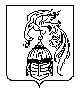 